УТВЕРЖДАЮНачальник управления по образованию, спорту и туризму Крупского райисполкома_подпись____ Л.И.Бачищева03.09.2019г.ПОЛОЖЕНИЕ 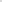 о ресурсном центре в учреждении образования Крупского района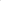 ОБЩИЕ ПОЛОЖЕНИЯ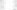 1.1. Положение определяет цели, задачи, организацию деятельности, направления работы, структуру, финансирование ресурсного центра учреждения образования Крупского района (далее — Центр).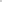 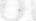 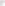 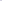 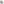 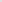 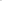 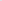 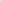 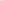 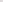 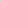 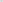 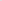 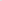 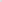 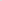 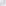 1.2. Центр - учебный кабинет общеобразовательного учреждения, обеспеченный высококвалифицированными педагогическими кадрами, на базе которого осуществляется интеграция и концентрация материальнотехнических, информационных, интеллектуальных и других ресурсов образования.1.3. В своей деятельности Центр руководствуется законодательством Республики Беларусь, нормативными документами Министерства образования, главного управления по образованию Миноблисполкома и настоящим Положением.2. ЦЕЛИ И ЗАДАЧИ РЕСУРСНОГО ЦЕНТРА2.1. Основной целью деятельности Центра является распространение перспективного педагогического опыта, обеспечивающего решение приоритетных направлений системы образования Крупского района. 2.2. Задачами Центра являются:повышение потенциала системы образования района за счет концентрации материально-технических, педагогических, интеллектуальных, информационных и финансовых ресурсов; информационная и научно-методическая поддержка образовательного процесса по реализуемому содержательному направлению; ведение научно-исследовательской, инновационной, проектной деятельности; выявление образовательных потребностей педагогов и учащихся образовательных учреждений; консультирование педагогов, учащихся образовательных учреждений, родителей, оказание им информационно-методической поддержки по актуальным вопросам образования; организация обучения различных категорий педагогических работников по использованию в практике работы новейших достижений в области образования, оперативному овладению перспективным педагогическим опытом, новаторскими методами обучения и воспитания, навыками управления;распространение перспективного педагогического опыта, ознакомление педагогической общественности с результатами работы по реализуемым содержательным направлениям через создание электронных СМИ, осуществление издательской деятельности;эффективное использование материальных, финансовых и кадровых ресурсов.3. ОСНОВНЫЕ НАПРАВЛЕНИЯ ДЕЯТЕЛЬНОСТИ ЦЕНТРА3.1. Организационно-методическая работа.Предоставление имеющихся материально-технических, педагогических, информационных, интеллектуальных, программнометодических ресурсов для:подготовки и проведения научно-практических конференций, семинаров, курсов повышения квалификации по актуальным вопросам развития образования района; 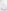 подготовки участников конкурсов профессионального мастерства  педагогических работников; 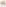 участия в реализации районных, областных педагогических проектов; содействия функционированию сети районных методических объединений педагогических работников; организации научно-исследовательской деятельности учащихся;  организации методических консультаций.3 2. Информационно-методическая работа: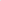 участие в формировании банка педагогической и методической информации; 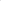 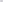 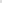 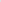 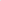 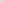 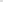 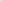 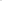 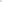 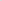 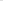 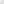 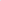 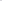 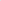 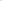 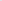 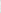 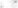 изучение перспективного педагогического опыта и достижений в системе общего образования и их распространение; участие в разработке общеобразовательных стандартов и региональных программ, примерной учебно-программной документации; 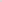 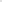 разработка и внедрение инновационных образовательных технологий;  разработка содержания, организация и методическое сопровождение конкурсов профессионального мастерства; организация и проведение педагогических конференций, семинаров, практикумов и т.д.,  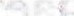 проведение научно-исследовательских, опытно-конструкторских, технологических, проектных работ; 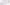 формирование библиотеки современной учебно-методической и педагогической литературы; освоение информационных технологий нового поколения, включая информационные технологии реального времени, высокоскоростной обмен информацией, использование распределенных вычислительных ресурсов, в том чйсле сетевых; 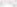 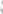 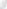 участие в формировании фонда аудиовизуальных и интерактивных средств обучения для проведения учебной и внеклассной работы по предметам, заявленным в тематике Центра; создание медиатеки по предметам, заявленным в тематике Центра, предназначенной для работы с педагогами и учащимися школы и района; использование возможностей информационных технологий для информирования населения о возможностях и деятельности системы общего образования.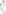 информационная и научно-методическая поддержка образовательного процесса; создание электронных СМИ; осуществление издательской и полиграфической деятельности; организация и осуществление выставочной деятельности по пропаганде новых информационных технологий; 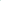 организация консультационной деятельности по всем вопросам функционирования общеобразовательного учреждения; взаимодействие с другими информационно-ресурсными центрами.4. ОРГАНИЗАЦИЯ ДЕЯТЕЛЬНОСТИ РЕСУРСНОГО ЦЕНТРА4.1. Статус «Ресурсный центр» присваивается учебному кабинету учреждения образования по приказу управления по образованию, спорту и туризму Крупского райисполкома.4.2. Порядок создания Центра: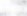 учреждение образования подаёт заявку в управление по образованию, спорту и туризму Крупского райисполкома с просьбой о создании Центра и обоснованием возможностей его  функционирования;на основании представленной заявки оценивается целесообразность создания при, учреждении образования Центра;при положительном решении, учреждение образования  включается в приказ главного управления по образованию Миноблисполкома.в случае отрицательного заключения, учреждение, образования информируется об этом в установленном порядке.4.3. Перевод учебного кабинета образовательного учреждения в режим Центра осуществляется при: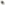 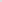 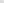 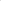 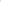 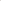 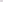 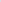 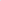 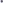 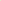 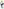 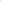 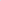 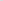 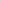 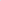 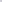 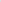 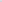 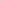 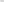 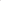 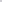 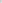 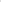 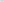 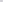 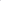 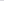 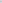 наличии сложившейся системы работы педагогического коллектива образовательного учреждения по актуальным направлениям развития регионального образования; кадрового состава, готового к реализации научно-методических функций Центра; материальнотехнической базы, соответствующей содержательному направлению, реализуемому Центром.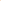 4.4. Создание на базе учреждения образования Центра не приводит к изменению организационно-правовой формы, типа и вида образовательного учреждения и в его Уставе не фиксируется.4.5. В конце учебного года Центр предоставляет анализ работы за год в районный учебно-методический кабинет управления по образованию, спорту и туризму Крупского райисполкома.Деятельность Центра осуществляется в соответствии с данным Положением и планом работы Центра, согласованным с управлением по образованию, спорту и туризму Крупского райисполкома.Деятельность Центра может быть прекращена до истечения установленного срока в случае ненадлежащего исполнения принятых на себя научно-методических 	функций,  недостаточной востребованности педагогической общественностью  реализуемого содержательного направления, по другим обоснованным причинам.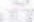 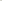 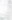 Основанием для прекращения деятельности Центра является приказ управления по образованию, спорту и туризму Крупского райисполкома.5. СТРУКТУРА ЦЕНТРА, РУКОВОДСТВОСтруктуру Центра определяет учреждение образования самостоятельно.При Центре могут действовать районные, школьные методические объединения педагогических работников по тем предметам, которые курирует Центр, творческие коллективы по различным направлениям работы.Непосредственное руководство текущей деятельностью Центра осуществляет руководитель, назначаемый на должность и освобождаемый от должности приказом руководителя учреждения образования, на базе которого Центр функционирует.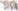 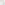 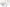 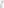 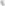 6. ФИНАНСИРОВАНИЕ ДЕЯТЕЛЬНОСТИ ЦЕНТРА6.1. Финансирование деятельности Центра производится за счёт бюджетных средств, выделяемых учреждениям образования, при которых они созданы, а также иных источников финансирования, не запрещённых законодательством Республики Беларусь.